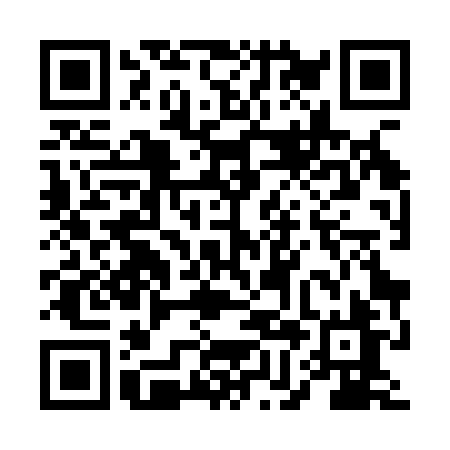 Ramadan times for Rawka, PolandMon 11 Mar 2024 - Wed 10 Apr 2024High Latitude Method: Angle Based RulePrayer Calculation Method: Muslim World LeagueAsar Calculation Method: HanafiPrayer times provided by https://www.salahtimes.comDateDayFajrSuhurSunriseDhuhrAsrIftarMaghribIsha11Mon4:134:136:0211:503:455:395:397:2212Tue4:104:106:0011:503:465:415:417:2413Wed4:084:085:5811:503:475:425:427:2614Thu4:064:065:5511:493:495:445:447:2715Fri4:034:035:5311:493:505:465:467:2916Sat4:014:015:5111:493:515:475:477:3117Sun3:583:585:4911:483:535:495:497:3318Mon3:563:565:4711:483:545:515:517:3519Tue3:533:535:4411:483:555:525:527:3720Wed3:513:515:4211:483:575:545:547:3821Thu3:483:485:4011:473:585:555:557:4022Fri3:463:465:3811:473:595:575:577:4223Sat3:433:435:3611:474:005:595:597:4424Sun3:413:415:3311:464:026:006:007:4625Mon3:383:385:3111:464:036:026:027:4826Tue3:363:365:2911:464:046:046:047:5027Wed3:333:335:2711:454:056:056:057:5228Thu3:303:305:2411:454:076:076:077:5429Fri3:283:285:2211:454:086:086:087:5630Sat3:253:255:2011:454:096:106:107:5831Sun4:224:226:1812:445:107:127:129:001Mon4:204:206:1612:445:117:137:139:022Tue4:174:176:1312:445:137:157:159:043Wed4:144:146:1112:435:147:167:169:064Thu4:114:116:0912:435:157:187:189:085Fri4:094:096:0712:435:167:207:209:116Sat4:064:066:0512:425:177:217:219:137Sun4:034:036:0212:425:187:237:239:158Mon4:004:006:0012:425:197:247:249:179Tue3:573:575:5812:425:217:267:269:1910Wed3:553:555:5612:415:227:287:289:22